Созвать очередное заседание Думы Александровского муниципального округа 27 января 2022 года в 10.00 часов в актовом зале администрации округа со следующей повесткой заседания:О внесении изменений и дополнений в решение Думы от 16.12.2021 № 256 «О бюджете Александровского муниципального округа на 2022 год и на плановый период 2023 и 2024 годов»Докладчик: Иванова Е.Ю. - заместитель главы администрации округа - начальник финансового управленияОб установлении ежемесячного денежного поощрения главе муниципального округа – главе администрации Александровского муниципального округаДокладчик: Белецкая Л.Н. – председатель Думы Александровского муниципального округаПредседатель Думы                                                                               Л.Н. Белецкая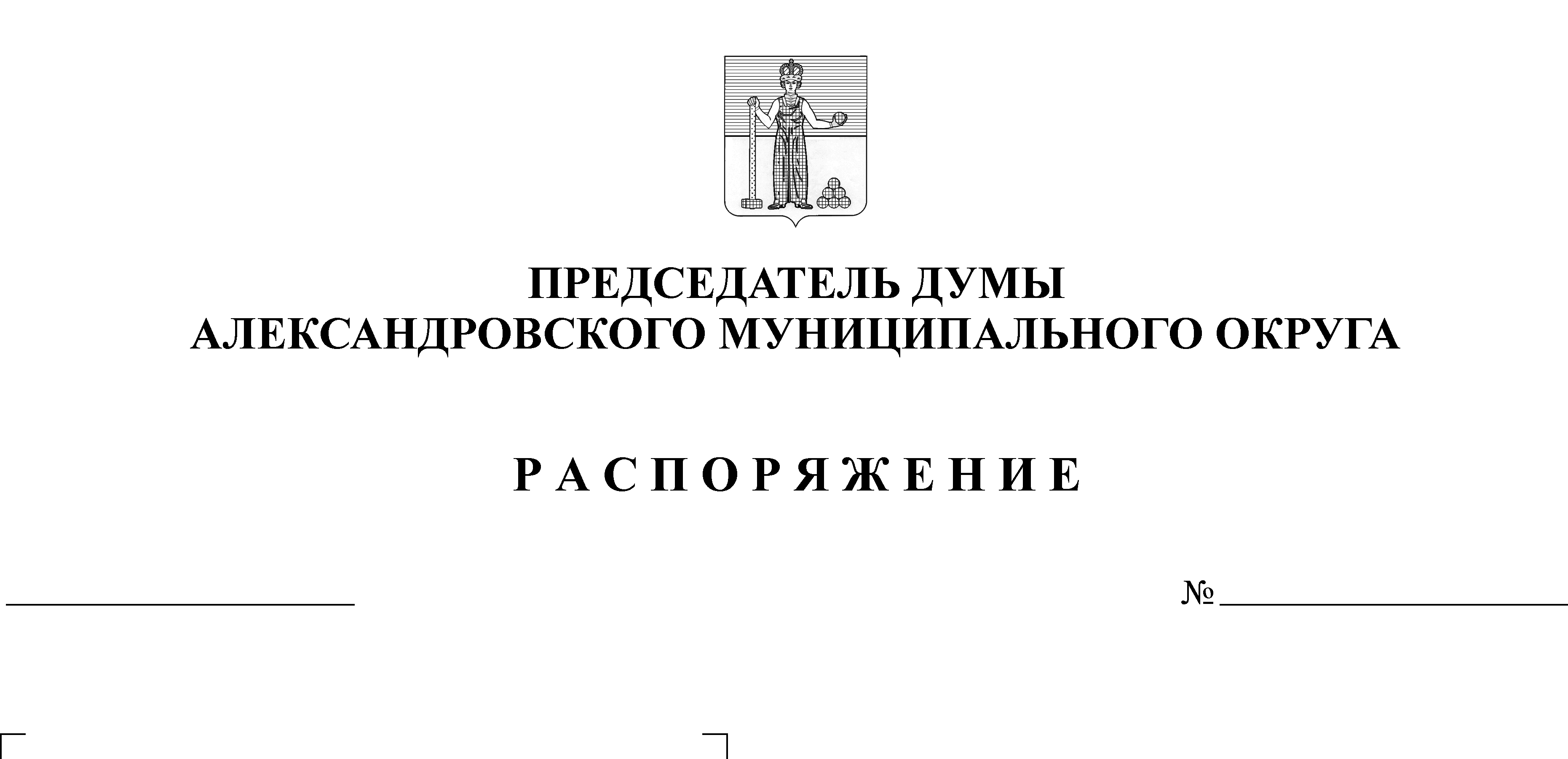 